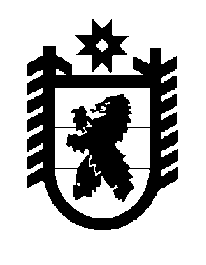 Российская Федерация Республика Карелия    ПРАВИТЕЛЬСТВО РЕСПУБЛИКИ КАРЕЛИЯРАСПОРЯЖЕНИЕот  8 ноября 2017 года № 603р-Пг. Петрозаводск 	Внести в состав комиссии при Правительстве Республики Карелия по рассекречиванию документов, находящихся на хранении в государственном казенном учреждении Республики Карелия «Национальный архив Республики Карелия» (далее – комиссия),  утвержденный распоряжением Правительства Республики Карелия от  27 декабря 2013 года № 878р-П (Собрание законодательства Республики Карелия, 2013, № 12, ст. 2389; 2014, № 2, ст. 269; 2016, № 3, ст. 612; № 10, ст. 2173), с изменениями, внесенными распоряжением Правительства Республики Карелия от 5 июня                     2017 года № 300р-П, следующие изменения:1) включить в состав комиссии Кононенко А.В. – начальника управления Администрации Главы Республики Карелия;2) указать новую должность Томчик А.А. – первый заместитель Министра культуры Республики Карелия, заместитель председателя Комиссии;3) исключить из состава Комиссии Зубкова В.В. 
           Глава Республики Карелия                                                           А.О. Парфенчиков